myidentification.ethUser Profile (TEST PROFILE)Legal Name: MARIE MICHELLECurrent Residential Address: 2345 ANYWHERE STREET, ALBANY, NY 12222Email: ADDRESS@EMAIL.COMSSN: xxx-xx-1234Government Issued ID Copy (Front):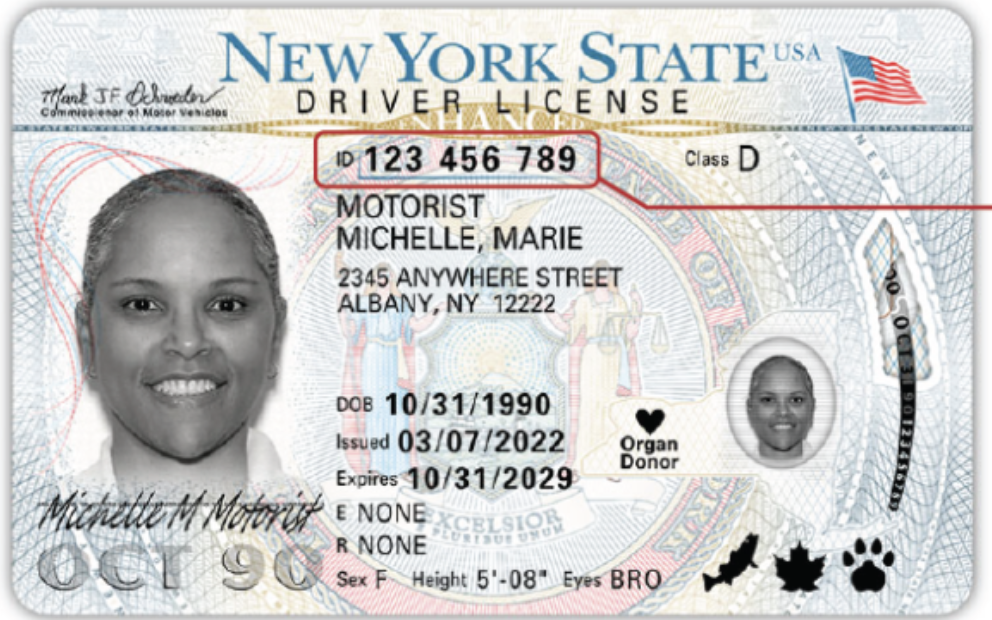 Government Issued ID Copy (Back):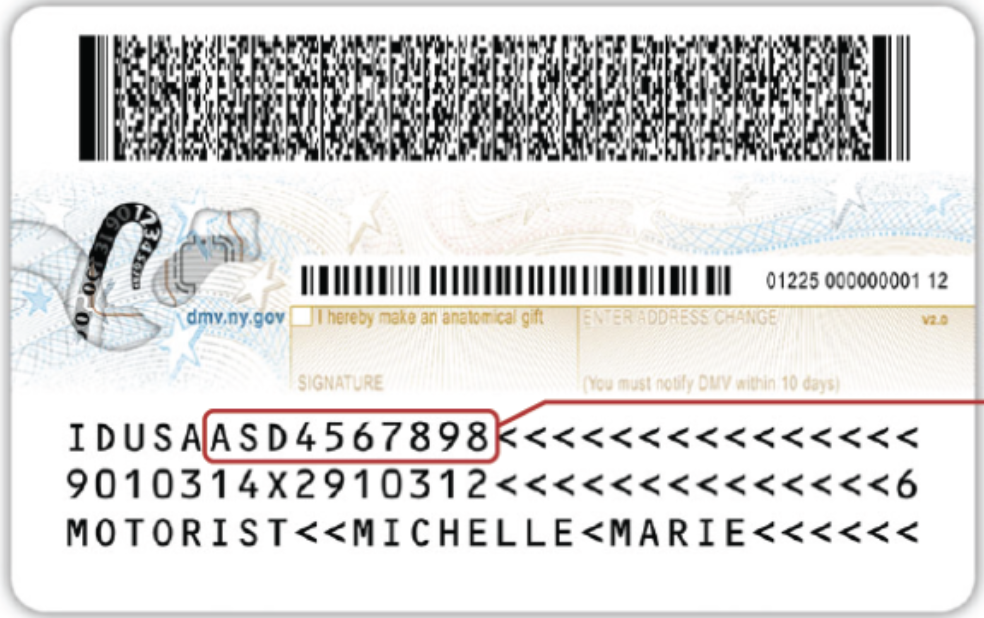 Passport/License Number: 123 456 789ID Expiration Date [MM/DD/YY]: 10/31/29State: NEW YORKDOB [MM/DD/YY]: 10/31/90Nationality: USAUnique ID: 123456789Sanctions List Check: YES – PASSKYC & Live Selfie Check: YES – PASSWallet Address: 0x4r248rh248…